ИЮНЬ 2022 годПРОДАВЕЦ, КОНТРОЛЕР-КАССИР, ТОВАРОВЕД1.  Требуется продавец. Тел. 8-912-66-28-7502. В ООО "СЕРОВХЛЕБ" требуется продавец, з/п от 16000 руб. Тел. 8(992) 0229884, Казанцева Лариса Владимировна.3. В магазин «Прикид-беби» требуется продавец, з/п от 16000  до 20000 руб. Тел. 8 (34385) 72135, Соболева Надежда Сергеевна.4. В магазин требуются продавцы, з/п от 18000 до 21000 руб. Тел. 8(908) 9123928, Сандалова Елена Андреевна.5.  В ООО "Элемент-Трейд" (ТС "Монетка") требуются продавцы, з/п от 20000 до 35000 руб. Тел. 8( 922) 2203213 Никифорова Валентина Александровна.ПОВАР, КОНДИТЕР, ТЕХНОЛОГ1. В кафе Театральное требуются повара 4-5 разряда. Тел. 8-908-634-30-542. В ресторан «Надеждинский» требуется повар - шашлычник, з/п от 19300 руб. Обращаться по телефону: 8(952) 7344202,  Адамова Елена Геннадьевна.3. Требуются повара, кухонный работники, пекари. Повара, графики 2/2 с 8 до 20, либо 5/2 с 8 до 17,  з/п 21.000  руб. на руки . Есть ночной график 2/2 зарплата 28.000 руб. Тел. 8-963-850-66-70.4. Требуется тестовод. Тел. 8-900-212-31-425. В МБДОУ д/с № 38 «Елочка» требуется повар, з/п от 16000 до 20000 руб. Тел.: 8 (34385) 67983 Изотова Ольга Александровна.6. В МАДОУ д/с № 25 «Дельфинчик» требуется повар, з/п от 16000 руб. Тел. 8 (34385) 76177 Павлова Елена Александровна, заведующая филиала № 19.ОФИЦИАНТ, БАРМЕН, АДМИНИСТРАТОР1. В ресторан «Надеждинский» требуются официанты, з/п от 17000 руб. Обращаться по телефону: 8(952) 7344202,  Адамова Елена Геннадьевна.2. В РЦ «Ривьера» требуются официанты з/п от 16000 руб. Тел.8(922) 1662699 Логинова Ольга БорисовнаЛОГИСТ1. В ООО «Юбилейное» требуется кладовщик, з/п от 20000 до 25000 руб. Тел.8(950) 6395400 Галина Анатольевна.БУХГАЛТЕР1. В ООО «Серов Булка» требуется бухгалтер, з/п от 16000 руб. Обращаться по тел.: 8(34385)61660.2. В ООО Российский металлопрокат требуется бухгалтер, з/п от25 000 руб . Тел. 8(909) 0195500 Овчинникова Светлана Юрьевна.3. В Региональный Фонд капитального ремонта МКД требуется бухгалтер, з/п от 45000 руб. Тел. 8 (343) 2875454 Кумейшина Анна Сергеевна.4. В МАДОУ д/с № 16 Тополек требуется бухгалтер, з/п от 20000 до 30000 руб. Тел. 8 (34385) 54531, Кудленко Ольга Павловна, руководитель. 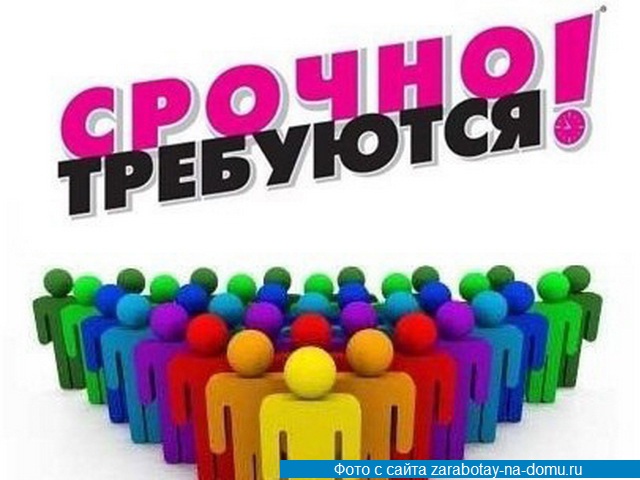 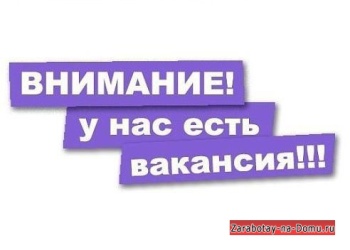 